Homo habilisHomo habilis es un homínido extinto que vivió en África desde hace aproximadamente 1,9 hasta 1,6 millones de años antes del presente, en las edades Gelasiense y Calabriense (principios a mediados del Pleistoceno). El descubrimiento de esta especie se debe a Mary y Louis Leakey, quienes encontraron los fósiles en Tanzania, África, entre 1962 y 1964. Los restos se han hallado en Kenia, en la localidad de Koobi Fora y en Tanzania, en la conocida Garganta de Olduvai.Homo Habilis es el primer representante del género Homo (el nuestro). Habilis no era muy diferente del Australopithecus Africanus, tenía una capacidad craneal media de unos 600 centímetros cúbicos y era quizá un poco más pequeño que los Australopithecus y que sus contemporáneos del género Paranthropus. El Homo habilis todavía no conocía el uso del fuego, ni tampoco estaría en posesión de un lenguaje articulado, aunque en los moldes de un cráneo de un Homo habilis se ha observado que tenían una circunvolución de Broca bastante desarrollada. 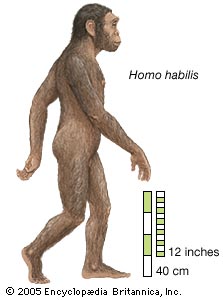 